OBRAZAC 1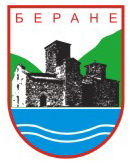 CRNA GORAOPŠTINA BERANEBroj: 01-031-3008/1Berane, 29. 09. 2017. godineBroj iz evidencije postupaka javnih nabavki: 51/17 CNa osnovu člana 30 Zakona o javnim nabavkama („Službeni list CG“, br. 42/11, 57/14, 28/15 i 42/17 ) i Pravilnika za postupanje Opštine Berane prilikom sprovođenja postupka nabavke male vrijednosti, br. 01-031-2863 od 13. 09. 2017. godine, Opština Berane dostavljaZAHTJEV ZA DOSTAVLJANJE PONUDAZA NABAVKE MALE VRIJEDNOSTII Podaci o naručiocu II  Predmet nabavke:robeIII Opis predmeta nabavke: Nabavka i opreme za komunikaciju, za potrebe Službe zaštite, u svemu prema tehničkim karakteristikama/specifikaciji koja je sastavni dio zahtjeva.CPV- 35110000-8    Oprema za vatrogasne, službe spašavanja i bezbjednosne službe.IV Procijenjena vrijednost nabavke:Procijenjena vrijednost nabavke sa uračunatim PDV-om 1.691,00 €;V  Tehničke karakteristike ili specifikacijeNapomena: Ministarstvo vanjskih poslova, Generalni direktorat za konzularne poslove, izdalo je potvrdu br. 09/11-1/22-2 od 10. 02. 2017. godine, kojom se potvrđuje da je Sporazum između Vlade Japana i Vlade Republike Crne Gore zaključen razmjenom nota od 20. i 27. oktobra 2006. godine, na snazi. Ista je izdata zbog oslobađanja od plaćanja PDV-a i carine donacije Vlade Japana Opštini Berane, na osnovu ugovora o grantu zaključenog 23. novembra 2016. godine, sa Ambasadom Japana.Ponuđač će, prilikom sačinjavanja finansijskog dijela ponude, na način što će pored osnovne cijene iskazati 0 EUR kao iznos PDV-a, a sve u skladu sa  mišljenjem Uprave za javne nabavke br. 01-1466/1 od 17. 02. 2017. godine. VI Način plaćanja30 dana od dana ispostavljanja i kontrole fakture za isporučenu robu.VII Rok isporuke robe, izvođenja radova, odnosno pružanja usluge:Rok isporuke robe je 30 dana od dana zaključivanja ugovora.VIII Kriterijum za izbor najpovoljnije ponude:najniža ponuđena cijena                                       broj bodova          100Vrednovanje ponuda po kriterijumu najniže ponuđena cijena vršiće se na sljedeći način:Za izbor najpovoljnije ponude, primjenom kriterijuma najniža ponuđena cijena, kaoosnova za vrednovanje, uzimaju se ponuđene cijene, date od strane ponuđača,čije su ponude ispravne.Najniža cijena dobija maksimalni broj bodova (100 bodova)Ponuđaču koji ponudi najnižu cijenu dodjeljuje se maksimalan broj bodova, dok ostali ponuđači dobijaju proporcionalni broj bodova u odnosu na najnižu ponuđenu cijenu, prema formuli:IX  Rok i način dostavljanja ponudaPonude se predaju  radnim danima od 08 do 14 sati, zaključno sa danom 03. 10. 2017.  godine do 10 sati.Ponude se mogu predati:neposrednom predajom na arhivi naručioca na adresi IV Crnogorske br. 1.preporučenom pošiljkom sa povratnicom na adresi IV Crnogorske br. 1.Otvaranje ponuda je javno i održaće se 03. 10. 2017. godine, u 10 sati i 30 minuta (kancelarija broj 3).X Rok za donošenje obavještenja o ishodu postupka3 dana od krajnjeg roka za prijem ponuda.XI Druge informacijeSlužbenik za javne nabavke 	                                                           PREDSJEDNIK         Mirjana Babić                                                                            Dragoslav Šćekić______________________	             M.P.           ________________________    Naručilac:OPŠTINA BERANELice/a za davanje informacija:Mirjana BabićAdresa: IV Crnogorske  br. 1Poštanski broj:84300Sjedište:BeranePIB:  02023997Telefon:051/231-973Faks:051/233-357E-mail adresa:mirjana.b@t-com.meInternet stranica: www.berane.meR.B.Opis predmeta nabavke, odnosno dijela predmeta nabavkeBitne karakteristike predmeta nabavke u pogledu kvaliteta, performansi i/ili dimenzijaJedinica mjereKoličina 1Prenosna ručna radio stanicafrekvencije VHF, opsega od 136-174 MHz, izlazne snage minimum 5W, broj kanala 16, select V, sa signalizacijom, punjačem, postoljem 220 V, baterijom i zakačkom za pojasKom.42Kolska radio-stanicaVHF frekfencija opsega 136-174 MHz, izlazne snage minimum 25W, broj kanala 100, select V, signalizacija sa mikrofonom, nosačem i kablom za napajanje) sa krovnom antenomKom.3      najniža ponuđena cijena       ____________________  x maksimalni broj bodova = ukupan broj bodova          ponuđenu cijenu Ako je ponuđena cijena 0,00 EUR-a prilikom vrednovanja te cijene po kriterijumu ili podkriterijumu najniža ponuđena cijena uzima se da je ponuđena cijena 0,01 EUR.- Ponuđač je dužan dostaviti dokaz da  je upisan u registar kod organa nadležnog za registraciju privrednih subjekata (ne stariji od 6 mjeseci);- Ponuđač je dužan dati garanciju na predmetnu robu minimum 12 mjeseci;- Ponude primljene nakon isteka roka za dostavljanje ponuda, neće biti razmatrane.- Ponude se dostavljaju u pisanom obliku, na crnogorskom jeziku kao i na drugim jezicima koji su u službenoj upotrebi u Crnoj Gori, u zatvorenoj koverti na kojoj su na prednjoj strani napisani tekst „ponuda-ne otvaraj“, naziv i broj javne nabavke, a na poleđini naziv, broj telefona i adresa ponuđača.- Ponuđač može do isteka roka za dostavljanje ponuda dostaviti samo jednu ponudu i ne      može je mijenjati.- Službenik za javne nabavke nije dužan sačinjavati Zapisnik o prijemu, pregledu, ocjeni i vrednovanju ponuda prlikom javnog otvaranja.-  Zapisnik o prijemu, pregledu, ocjeni i vrednovanju ponuda  sastavni je dio dokumentacije i ne dostavlja se ponuđačima.- Pregled i ocjena ponuda su tajni do donošenja obavještenja o ishodu postupka.- Ponuđači su u obvezni ispuniti sve zahtjeve tražene u zahtjevu za dostavljanje ponuda.- Ponuđač izražava cijenu ponude u eurima, sa uračunatim PDV-om.- Cijena ponude piše se brojkama.- U cijenu ponude moraju biti uračunati svi troškovi i popusti.- Ponuđač može do isteka roka za dostavljanje ponuda dostaviti samo jednu ponudu i ne može je mijenjati.- Mjesto izvršenja ugovora je fco Opština Berane.- Naručilac će kao povjerljive čuvati sve podatke o ponuđačima i uslovima ponude kako bi obezbijedio tajnost ponude.